Муниципальное казенное   общеобразовательное  учреждение«Средняя общеобразовательная школа № 15»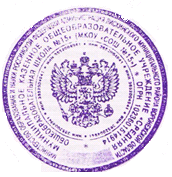 ПОЛОЖЕНИЕ о Совете по профилактике безнадзорности, правонарушений, наркомании среди несовершеннолетних и пропаганде здорового образа жизни1. Общие положения1.1. Настоящее Положение создано на основе Конвенции ООН  о правах  ребенка, Конституции Российской Федерации, Федеральных законах Российской Федерации от 24.06.1999 № 120-ФЗ «Об основах системы профилактики безнадзорности и правонарушений несовершеннолетних», от 24.07.1998 №124 ФЗ «Об основных гарантиях прав ребенка в Российской Федерации», от 29.12.2012 № 273-ФЗ «Об образовании в Российской Федерации», Семейным кодексом РФ, Уставом муниципального казённого общеобразовательного учреждения « средняя общеобразовательная школа №15» Лискинского района Воронежской области (далее - Учреждение).1.2. Настоящее Положение является нормативно-правовой основой деятельности по профилактике безнадзорности  правонарушений, наркомании среди несовершеннолетних и пропаганде здорового образа жизни в образовательной организации.1.3. Совет по профилактике безнадзорности и правонарушений, наркомании среди несовершеннолетних и пропаганде здорового образа жизни (далее - Совет) - это коллегиальный орган, целью которого является планирование, организация и осуществление контроля проведения профилактики социально опасных явлений (безнадзорности, правонарушений, наркомании, антиобщесгвенных действий), координация действий общеобразовательной организации с работой районных структур и общественных организаций, работающих с детьми и подростками.1.4. Председателем Совета является заместитель директора по воспитательной работе, который координируй деятельность всех членов Совета, проводит заседания.1.5. Обязанности Секретаря и иные функции распределяются добровольно среди членов Совета.В Совет входят: методист по воспитательной работе, социальный педагог, педагог-психолог, иные педагоги, представители родительской общественности, органов ученического само) правления, методического объединения классных руководителей. Также в его состав могут входить представители других учреждений и ведомств: местных органов власти,  внутренних     дел,     социальной защиты   населения,   учреждений дополнительного образования детей.1.6. Состав Совета утверждается приказом образовательного учреждения.2. Принципы и задачи деятельности Совета2.1. Деятельность Совета основывается на принципах:законности,     демократизма     и     гуманного     обращения     с несовершеннолетними;- индивидуального подхода к несовершеннолетним и их семьям;- соблюдения конфиденциальности полученной информации; - обеспечения ответственности должностных лиц и граждан за нарушение прав и законных интересов несовершеннолетних.2.2. Основными задачами деятельности Совета являются:1) оказание социально-психологической и педагогической помощи несовершеннолетним с ограниченными возможностями здоровья и (или) отклонениями в поведении либо несовершеннолетним, имеющим проблемы в обучении;2) выявление несовершеннолетних, находящихся в социально опасном положении, а также не посещающих или систематически пропускающих по неуважительным причинам занятия в образовательной организации, принятие мер по их воспитанию и получению ими общего образования;3) выявление семьей, находящихся в социально опасном положении, и оказание им помощи в обучении и воспитании детей;4) обеспечение организации в образовательной организации общедоступных спортивных секций, технических и иных кружков, клубов и привлечение к участию в них несовершеннолетних;5) осуществление мер по реализации программ и методик, направленных на формирование законопослушного поведения несовершеннолетних.3. Категории лиц, в отношении которых проводится индивидуальная профилактическая работа3.1. Совет организует и проводит систему индивидуальных профилактических мероприятий в отношении следующих категорий несовершеннолетних:1) безнадзорных или беспризорных;2) занимающихся бродяжничеством или попрошайничеством;3) содержащихся в социально-реабилитационных центрах для несовершеннолетних, социальных приютах, центрах помощи детям, оставшимся без попечения родителей, специальных учебно-воспитательны и   других    учреждениях    для несовершеннолетних, нуждающихся в социальной помощи (или) реабилитации;4) употребляющих наркотические средства или психотропные вещества без назначения врача либо употребляющих одурманивающие вещества, алкогольную и спиртосодержащую продукцию;5) совершивших правонарушение, повлекшее применение мер административной ответственности;6) совершивших правонарушение до достижения возраста, с которого наступает административная ответственность;7) освобожденных от уголовной ответственности вследствие акта об амнистии или в связи с изменением обстановки, а также в случаях, когда признано, что исправление несовершеннолетнего может быть достигнуто путем применения принудительных мер воспитательного воздействия;8) совершивших общественно опасное деяние и не подлежащих уголовной ответственности в связи с недостижением возраста, с которого наступает уголовная ответственность, или вследствие отставания в психическом развитии, не связанного с психическим расстройством;9) обвиняемых или подозреваемых в совершении преступлений, в отношении которых избраны меры пресечения, предусмотренные Уголовно-процессуальным кодексом Российской Федерации;9.1) отбывающих наказание в виде лишения свободы в воспитательных колониях;10) условно-досрочно освобожденных от отбывания наказания, освобожденных от наказания вследствие акта об амнистии или в связи с помилованием;11) получивших отсрочку отбывания наказания или отсрочку исполнения приговора;12) освобожденных из учреждений уголовно-исполнительной системы, вернувшихся из специальных учебно-воспитательных учреждений закрытого типа, если они в период пребывания в указанных учреждениях допускали нарушения режима, совершали противоправные деяния и (или) после освобождения (выпуска) находящихся в социально опасном положении и (или) нуждающихся в социальной помощи и (или) реабилитации;13) осужденных за совершение преступления небольшой или средней тяжести и освобожденных судом от наказания с применением принудительных мер воспитательного воздействия;14) осужденных условно, осужденных к обязательным работам, исправительным работам или иным мерам наказания, не связанным с лишением свободы.3.2. Совет организует и проводит индивидуальную профилактическую работу в отношении родителей пли иных законных представителей несовершеннолетних, если они не исполняют своих обязанностей по их воспитанию,   обучению  и  (или) содержанию и (или) отрицательно влияют на их поведение либо жестоко обращаются с ними.4. Основания и сроки проведения индивидуальной профилактической работы4.1. Основаниями проведения индивидуальной профилактической работы в отношении несовершеннолетних, их родителей или иных законных представителей являются обстоятельства, предусмотренные пунктами 1-3 статьи 5 Федерального закона № 120-ФЗ «Об основах системы профилактики безнадзорности и правонарушений несовершеннолетних», если они зафиксированы в следующих документах: 1) заявлении несовершеннолетнего либо его родителей или иных законных представителей об оказании им помощи по вопросам, входящим в компетенцию органов и учреждений системы профилактики безнадзорности и правонарушений несовершеннолетних;2) приговоре, определении или постановлении суда;3) постановлении комиссии по делам несовершеннолетних и защите их прав, прокурора, руководителя следственного органа, следователя, органа дознания или начальника органа внутренних дел;4) документах, определенных Федеральным законом № 120-ФЗ как основания помещения несовершеннолетних в учреждения системы профилактики безнадзорности и правонарушений несовершеннолетних;5) заключении, утвержденном руководителем образовательной организации, по результатам проведенной проверки жалоб, заявлений или других сообщений.4.2. Индивидуальная профилактическая работа в отношении несовершеннолетних, их родителей или иных законных представителей проводится в сроки, необходимые для оказания социальной и иной помощи несовершеннолетним, или до устранения причин и условий, способствовавших безнадзорности, беспризорности, правонарушениям или антиобщественным действиям несовершеннолетних, или достижения ими возраста восемнадцати лет, или наступления других обстоятельств, предусмотренных законодательством Российской Федерации.5. Права лиц, в отношении которых проводится индивидуальная профилактическая работаНесовершеннолетним, их родителям или иным законным представителям, в отношении которых проводится индивидуальная профилактическая работа, обеспечиваются права и свободы, гарантированные Конституцией Российской Федерации, Конвенцией ООН о правах ребенка, международными договорами Российской Федерации, Федеральными   законами,   иными   нормативными   правовыми   актами Российском Федерации, (иконами и     нормативными     правовыми актами субъектов Российской Федерации.6. Порядок деятельности Совета6.1. Совет рассматривает вопросы, отнесенные к его компетенции, на своих заседаниях, которые проходя! не реже одного раза в учебную четверть (та исключением ткет репных случаев, либо сложившейся обстановки в школе).6.2. При разборе персональных дел (утверждении программ (планов) индивидуальной профилактической работы, осуществлении промежуточного контроля их реализации, полным завершением данной работы или ее продлением) приглашаются классные руководители, специалисты других  учреждений и ведомств, роди ими или иные законные представители несовершеннолетних, воспитатели.Обучающегося и его родителей или иных законных представителей несовершеннолетних информируют о постановке на внутренний учет, о результатах проводимой работы, снятии с учета, при отрицательном результате - продлении индивидуальной профилактической работы, либо ходатайстве перед комиссией по делам несовершеннолетних и защите их прав, о принятии административных мер.6.3. Деятельность Совета планируется на текущий учебный год. План работы обсуждается на заседании Совета и утверждается директором образовательной организации. В течение учебного года по мере необходимости в план вносятся коррективы.6.4. Деятельность Совета строится во взаимодействии с комиссией по делам несовершенно леших и защите их прав при органе местного самоуправления. заинтересованными ведомствами. учреждениями, общественными организациями. проводящими профилактическую воспитательную работу, а также с психологической службой общеобразовательной организации и района.6.5. Деятельность Совета оформляется в следующих документах:- приказ о создании Совета:- положение о Совете:- план работы Совета на учебный год, календарный план работы:- журнал протоколов заседаний Совета:- программы (планы) индивидуальной профилактической работы с обучающимися, состоящими на внутреннем и внешнем учете;- списки обучающихся, семей, состоящих на внутреннем и внешнемучете.6.6. Совет образовательной организации подотчетен директору образовательной организации.6.7. Деятельность Совета контролируется педагогическим советом общеобразовательной организации.6.8. Совет отражает свою работу через сайт общеобразовательной организации.6.9. Администрация общеобразовательной организации ежеквартально, до двадцатого числа последнего месяца квартала, предоставляет информацию в муниципальные органы управления образования о деятельности Совета.7. Содержание деятельности Совета7.1. Совет осуществляет аналитическую деятельность:изучает   уровень   преступности    и    правонарушений   среди обучающихся;- выявляет детей «группы риска», имеющих признаки различных отклонений в поведении и склонных к злоупотреблению психоактивных веществ;- определяет причины и мотивы антиобщественного поведения обучающихся;- изучает состояние профилактической деятельности обучающей организации, эффективность проводимых мероприятий.7.2. Совет осуществляет непосредственную деятельность по профилактике безнадзорности, правонарушений, наркомании среди несовершеннолетних и пропаганде здорового образа жизни:- рассматривает персональные дела обучающихся «группы риска»;- определяет план индивидуальной профилактической работы с обучающимися и представляет его на утверждение директору общеобразовательной организации;- принимает решение об организации коррекционной работы как в отношении обучающегося, так и в отношении родителей или иных законных представителей несовершеннолетних, если они не справляются со своими обязанностями по воспитанию, обучению или содержанию несовершеннолетнего;- направляет в случае необходимости обучающегося или его родителей или иных законных представителей несовершеннолетних на консультации к специалистам (психологу, врачу-наркологу, дефектологу, медицинскому, социальному работнику и т.п.);- организует диагностическую и коррекционную работу при отсутствии педагога - психолога;- осуществляет постановку и снятие обучающегося с внутреннего учета в общеобразовательной организации;- осуществляет контроль выполнения индивидуальных коррекционных программ и программ сопровождения;организует    в    особо сложных случаях индивидуальное шефство над обучающимся; вовлекает обучающихся «группы риска» в объединения дополнительного образования детей, проведение коллективных творческих дел, мероприятий, летнюю оздоровительную кампанию, трудовые объединения, действующие в общеобразовательной организации, городе;- заслушивает на своих заседаниях отчеты отдельных классных руководителей, педагогических работников, других специалистов, привлеченных к проведению индивидуальной профилактической работы, о состоянии данной работы;- информирует директора образовательной организации о состоянии проводимой работы с несовершеннолетними; - определяет сроки проведения индивидуальной профилактической работы с обучающимися.7.3. Совет осуществляет организационную деятельность:ставит перед соответствующими организациями вопрос о привлечении родителей или иных законных представителей несовершеннолетних, не выполняющих свои обязанности по воспитанию детей, к установленной законодательством ответственности;- при отсутствии положительных результатов в проводимой работе информирует об этом директора образовательной организации, инициирует принятие постановления комиссии по делам несовершеннолетних и защите их прав при органе местного самоуправления о проведение индивидуальной профилактической работы с привлечением специалистов других ведомств в соответствии со ст. 6 Закона Российской Федерации «Об основах системы профилактики безнадзорности и правонарушений несовершеннолетних»;- ходатайствует перед комиссией по делам несовершеннолетних и защите их прав при органе местного самоуправления, органами внутренних дел о досрочном снятии с внешнего учета реабилитированных обучающихся;- выносит проблемные вопросы на обсуждение педагогического совета общеобразовательной организации и для принятия решения его руководством;- реализует на основе групповой и индивидуальной воспитательной работы программы, проекты профилактики и устранения аддитивного (зависимого) поведения обучающихся;- оказывает помощь в работе воспитателям, педагогам, классным руководителям, закрепленным за обучающимися «группы риска»;- реализует на основе групповой и индивидуальной воспитательной работы программы, проекты профилактики и устранения аддитивного (зависимого) поведения обучающихся;- ведет работу с родителями или иными законными представителями несовершеннолетних,   направленную   на   информирование   о   случаях наркотизации     обучающихся,    о целесообразности       внутрисемейногоконтроля по данной проблеме, выявление признаков девиантности в поведении и зависимостей, профилактику социально-негативных явлений в семье и формирование здорового образа жизни;организует информационно-просветительскую работу среди обучающихся согласно Федеральным Законам «Об образовании в Российской Федерации», «Об основах системы профилактики безнадзорности и правонарушений несовершеннолетних»;- организует обучение педагогического коллектива современным формам и методам профилактической деятельности;- проводит профилактические акции, операции, массовые мероприятия, классные часы, конкурсы, организует выставки и другие формы профилактической работы.8. Права и обязанности Совета по профилактике8.1. Совет по профилактике обязан:- не реже одного раза в учебную четверть (за исключением экстренных случаев, либо сложившейся обстановки в школе), проводить заседания Совета, заслушивать информацию классных руководителей об опыте работы с подростками «группы риска», об эффективности мероприятий по формированию здорового образа жизни среди обучающихся, о работе с родителями или иными законными представителями несовершеннолетних;- разрабатывать и внедрять систему взаимодействия администрации и педагогов общеобразовательной организации с общественностью, призванной осуществлять профилактику правонарушений и употребления психоактивных веществ;- проводить индивидуальную воспитательную и просветительную работу с обучающимися, их родителями или иными законными представителями несовершеннолетних и классными руководителями;- формировать подборку методической и популярной литературы для всех участников образовательного процесса по профилактике социально - негативных явлений среди обучающихся;- способствовать повышению эффективности работы образовательной организации  профилактике безнадзорности, правонарушений и употребления психоактивных веществ;- анализировать свою деятельность.8.2. Совет по профилактике имеет право:- осуществлять постановку на внутришкольный учет обучающихся, находящихся в социально-опасном положении и нуждающихся в индивидуальной профилактической работе, а также снимать с учёта;- по результатам анализа проведенной работы обращаться с конкретными    замечаниями    и    предложениями    к    администрацииобщеобразовательной      организации, направленными     на     улучшениепрофилактической работы;- выносить на обсуждение на родительские собрания и собрания в классе информацию о состоянии проблемы безнадзорности, правонарушений и употребления психоактивных веществ;- приглашать на собеседование родителей или иных законных представителей несовершеннолетних, посещать неблагополучные семьи с целью анализа ситуации, оказания помощи, защиты прав ребенка, при необходимости направлять информацию о неблагополучных семьях в органы опеки и попечительства по месту жительства;- ходатайствовать перед комиссией по делам несовершеннолетних и защите их прав о принятии мер общественного воздействия в установленном законом порядке в отношении обучающихся и их родителей (законных представителей);- по заявкам классных руководителей привлекать к санитарно-просветительской работе специалистов здравоохранения, правоохранительных органов, юстиции и других заинтересованных сторон;- рассматривать отчеты классных руководителей, преподавателей дополнительного образования, обучающихся школы;- вносить предложения в планы учебно-воспитательного процесса;- представлять по данной проблеме педагогический, ученический, родительский коллективы в различных органах управления, общественных организациях, структурах власти;привлекать добровольцев (волонтеров) среди обучающихся, педагогов, родителей или иных законных представителей несовершеннолетних и других желающих для участия в мероприятиях по профилактике социально - негативных явлений в обществе.8.3. Совет несет ответственность за правильность оформления документов (протоколов заседаний, ходатайств, писем) и законность принимаемых решений.8.4. Члены Совета обязаны соблюдать конфиденциальность сведений, которые составляют служебную, а также иную тайну, определенную действующим законодательством.8.5. Решения и рекомендации Совета являются основополагающими в организации работы педагогического коллектива по проблеме профилактики безнадзорности, правонарушений, наркомании среди несовершеннолетних и пропаганде здорового образа жизни, защиты прав обучающихся.Принято на заседании педагогического советаПротокол  №от   31 августа  2018  г.                                Утверждаюдиректор МКОУ СОШ №15_ _____________Л.В. СимакинаПриказ №116/1 от 31.08. 2018   г.